ВИСНОВОКна проект Постанови Верховної Ради України «Про відкликання з посади Голови комітету з питань фінансів, податкової та митної політики Гетманцева Данила Олександровича у зв'язку з незадовільною роботою на посаді», внесений народними депутатами України Батенком Т.І. та іншими (всього 36 підписів)  (реєстр. № 4393 від 17.11.2020)Комітет на засіданні 2 грудня 2020 року (протокол № 55) розглянув за дорученням заступника Голови Верховної Ради України  Кондратюк О.В. від                      19 листопада 2020 року проект Постанови Верховної Ради України «Про відкликання з посади Голови комітету з питань фінансів, податкової та митної політики Гетманцева Данила Олександровича у зв'язку з незадовільною роботою на посаді», внесений народними депутатами України Батенком Т.І. та іншими (всього 36 підписів)  (реєстр. № 4393 від 17.11.2020).Проектом Постанови пропонується відкликати Гетманцева Д.О. з посади голови Комітету з питань фінансів, податкової та митної політики у зв’язку його з незадовільною роботою на цій посаді.Відповідно до Постанови Верховної Ради України «Про обрання голів, перших заступників, заступників голів, секретарів, членів комітетів Верховної Ради України дев’ятого скликання» від 29 серпня  2019 року № 20-ІХ народного депутата України Гетманцева Д.О. було обрано на посаду голови Комітету з питань фінансів, податкової та митної політики за пропозицією депутатської фракції ПОЛІТИЧНОЇ ПАРТІЇ "СЛУГА НАРОДУ".У пояснювальній записці до проекту зазначено, що метою і завданням прийняття Постанови є «…забезпечити ефективну роботу Комітету Верховної Ради України з питань фінансів, податкової та митної політики, спрямовану на захист інтересів громадян України, сприяння розвитку малого та середнього підприємництва, недопущення знищення цієї категорії підприємців в країні, що особливо актуально в час прогресуючої коронакризи».Організація, повноваження та порядок діяльності комітетів Верховної Ради України визначаються Конституцією України, законами України «Про комітети Верховної Ради України», «Про статус народного депутата України», Регламентом Верховної Ради України, іншими законами України та Постановою Верховної Ради України «Про перелік, кількісний склад і предмети відання комітетів Верховної Ради України дев’ятого скликання» від 29 серпня 2019 року № 19-IХ. Положення статті 19 Конституції України передбачають, що органи державної влади та органи місцевого самоврядування, їх посадові особи зобов’язані діяти лише на підставі, в межах повноважень та у спосіб, що передбачені Конституцією та законами України.Відповідно до пункту 3 частини першої статті 7 Закону України «Про комітети Верховної Ради України» персональний склад комітету може бути змінений внаслідок обрання чи відкликання, зокрема, голови комітету.Підстави та порядок відкликання голови комітету з посади визначені Регламентом Верховної Ради України та Законом України «Про комітети Верховної Ради України».Відповідно до частини першої статті 83 Регламенту Верховної Ради України голова комітету може бути в будь-який час за рішенням Верховної Ради України відкликаний зі своєї посади з підстав та в порядку, визначених Законом України «Про комітети Верховної Ради України» та Регламентом Верховної Ради України. Процедура розгляду Верховною Радою України цього питання також визначається зазначеною статтею.Частинами третьою та четвертою статті 7 Закону України «Про комітети Верховної Ради України» встановлено, що голова комітету може бути відкликаний з посади у будь-який час за рішенням Верховної Ради України: 1) за власною заявою; 2) у зв’язку з  незадовільною роботою на посаді; 3) внаслідок інших обставин, що унеможливлюють виконання ним своїх обов’язків.  Заява про відкликання має бути погоджена з відповідною фракцією, за квотою якої народний депутат України був обраний на посаду. Пропозиція  про  відкликання  з   підстав,   передбачених пунктами  2  і  3  частини третьої                        статті 7 Закону України «Про комітети Верховної Ради України», може бути внесена Головою Верховної Ради України або відповідним комітетом. Рішення комітету щодо внесення пропозиції про відкликання голови комітету приймається на засіданні комітету.Після відкликання народного депутата України з посади голови комітету, відповідно до частини п’ятої статті 7 Закону України «Про комітети Верховної Ради України», він залишається членом цього комітету, якщо Верховною Радою України не прийнято іншого рішення.Отже суб’єктами, які можуть порушувати питання щодо відкликання з посади голови комітету, відповідно до положень статті 7 Закону України «Про комітети Верховної Ради України», є: народний депутат України, якого обрано на відповідну посаду; комітет, на відповідну посаду в якому був обраний такий народний депутат України; Голова Верховної Ради України.Процедура розгляду Верховною Радою України питання про відкликання голови комітету Верховної Ради України визначена положеннями статті 83 Регламенту Верховної Ради України, зокрема, рішення щодо включення до порядку денного пленарних засідань Верховної Ради України пропозиції про відкликання голови комітету з посади приймається на наступному пленарному засіданні Верховної Ради України після дня внесення такої пропозиції. Одночасно приймається рішення про день розгляду зазначеного питання (частина друга цієї статті). Рішення про відкликання голови комітету з посади приймається відкритим поіменним голосуванням більшістю голосів народних депутатів України від конституційного складу Верховної Ради з оформленням відповідної постанови із зазначенням підстави відкликання (частина шоста цієї статті).Відтак, враховуючи положення пункту 2 частини третьої та частини четвертої статті 7 Закону України «Про комітети Верховної Ради України», якими передбачено підстави та порядок відкликання з посади голови комітету, зокрема, у зв’язку з  незадовільною роботою на посаді, пропозицію про відкликання    з посади голови комітету може бути внесено  Головою Верховної Ради України або комітетом, за рішенням, прийнятим на його засіданні.Також Комітет звернув увагу на те, що серед суб’єктів права законодавчої ініціативи (всього 36 народних депутатів України), які внесли на розгляд Верховної Ради України проект Постанови (реєстр. № 4393), є народні депутати України – члени Комітету з питань фінансів, податкової та митної політики (Палиця І.П., Кулініч О.І., Южаніна Н.П., Горват Р.І.). Натомість, у самому проекті Постанови, а також у пояснювальній записці до нього, авторами не зазначено, чи приймалося Комітетом з питань фінансів, податкової та митної політики рішення про відкликання Гетманцева Д.О. з посади голови цього Комітету.У Комітеті також відсутня інформація про внесення Головою Верховної Ради України пропозиції про відкликання  Гетманцева Д.О. з посади голови Комітету з питань фінансів, податкової та митної політики у зв’язку з  незадовільною роботою на посаді. Враховуючи викладене, проект Постанови Верховної Ради України (реєстр. № 4393) внесено без урахування вимог Закону України «Про комітети Верхової Ради України» та Регламенту Верховної Ради України, тобто оформлено та/або внесено без дотримання вимог закону, Регламенту Верховної Ради України.Відповідно до частини першої, пункту 2 частини другої статті 94  Регламенту Верховної Ради України, за наявності висновку комітету, до предмета відання  якого належать питання регламенту, про те, що внесений законопроект, проект іншого акта оформлений  та/або зареєстрований без дотримання  вимог  закону, Регламенту Верховної Ради України та прийнятих відповідно до них нормативно-правових актів, відповідні законопроекти, проекти інших актів Голова Верховної Ради України повертає суб’єкту права законодавчої ініціативи без його включення до порядку денного сесії та розгляду на пленарному засіданні Верховної Ради України. Комітет ухвалив висновок на проект Постанови Верховної Ради України «Про відкликання з посади Голови комітету з питань фінансів, податкової та митної політики Гетманцева Данила Олександровича у зв'язку з незадовільною роботою на посаді», внесений народними депутатами України Батенком Т.І. та іншими (всього 36 підписів)  (реєстр. № 4393 від 17.11.2020), та прийняв рішення звернутися до Голови Верховної Ради України, відповідно до частини першої, пункту 2 частини другої статті 94 Регламенту Верховної Ради України, з пропозицією повернути проект Постанови Верховної Ради України (реєстр.                     № 4393) суб’єктам права законодавчої ініціативи без його включення до порядку денного сесії та розгляду на пленарному засіданні Верховної Ради України. Голова Комітету                                                         С.В.КАЛЬЧЕНКОВЕРХОВНА РАДА УКРАЇНИ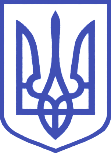 Комітет з питань Регламенту, депутатської етики
 та організації роботи Верховної Ради України01008, м.Київ-8, вул. М. Грушевського, 5, тел./факс: 255-49-56  E-mail: k_reglam@rada.gov.ua